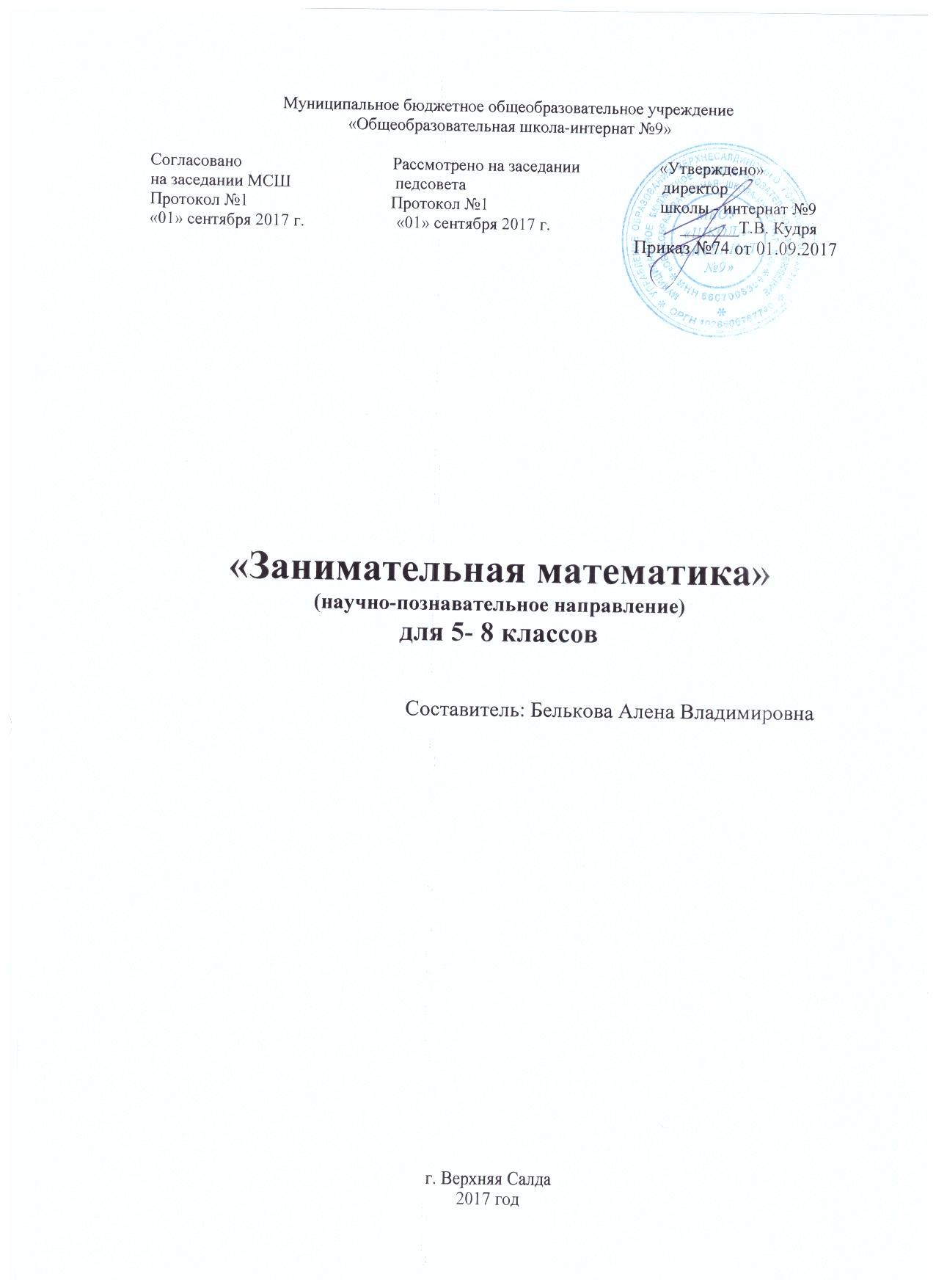 Пояснительная запискаСлово «математика» в переводе с греческого означает «знание», «наука». Не говорит ли уже это о месте математики среди наук? Непрерывно возрастают роль и значение математики в современной жизни. В условиях научно – технического прогресса труд преобретает всё более творческий характер, и к этому надо готовиться за школьной партой. Всё больше специальностей, требующих высокого уровня образования, связано с непосредственным применением математики (экономика, бизнес, финансы, физика, химия, техника, информатика, биология, психология и другие). Таким образом расширяется круг школьников, для которых математика становится профессионально значимым предметом. Актуальность кружка по математике возрастает в связи с введением ОГЭ в 9 классе.Математическое образование вносит свой вклад в формирование общей культуры человека, способствует эстетическому воспитанию, пониманию красоты и изящества математических рассуждений. Изучение математики развивает воображение, пространственные представления. История развития математического знания даёт возможность пополнить запас историко – научных знаний школьников, сформировать у них представления о математике как части общечеловеческой культуры. Знакомство с основными историческими вехами возникновения и развития математической науки, судьбами великих открытий, именами людей, творивших науку, должно войти в интеллектуальный багаж каждого культурного человека.«Пик интереса» учащихся к математике приходится на 12 – 13 лет и задача учителя – пробудить его, развить и удержать. Основаная идея кружка по математике – помочь ребятам, интересующимся математикой, поддержать и развить интерес к ней, а ребятам, у которых математика вызывает те или иные затруднения, - помочь понять и полюбить её.Цели курса: формирование всесторонне образованной личности;обучение деятельности – умение ставить цели, организовать свою деятельность, оценить результаты своего труда;формирование личностных качеств: воли, чувств, эмоций, творческих способностей, познавательных мотивов деятельности;расширение возможностей учащихся в решении задач, содействование развитию их мыслительных способностей;обогащение регулятивного и коммуникативного опыта: рефлексии собственных действий, самоконтроля результатов своего труда.Задачи курса: повысить качество образования учащихся;способствовать формированию творческого мышления в ходе решения задач;развивать логическое мышление;развивать у учащихся интерес к математике;развивать у детей смекалку;расширить кругозор учащихся путём экскурса в прошлое;показать широту применения математики в жизни.Общая характеристика курсаРазработка и создание данной программы обусловлены тем, что она позволяет устранить противоречия между требованиями программы предмета «математика» и потребностями учащихся в дополнительном материале по математике и применение полученных знаний на практике; условиями работы в классно-урочной системе преподавания математики и потребностями учащихся реализовать свой творческий потенциал.Одна из основных задач образования ФГОС второго поколения – развитие способностей ребёнка и формирование универсальных учебных действий, таких как: целеполагание, планирование, прогнозирование, контроль, коррекция, оценка, саморегуляция. С этой целью в программе предусмотрено значительное увеличение активных форм работы, направленных на вовлечение учащихся в динамическую деятельность, на обеспечение понимания ими математического материала и развитие интеллекта, приобретение практических навыков самостоятельной деятельности.Содержание программы внеурочной деятельности связано с программой по предмету «математика» и спланировано с учётом прохождения программы 5 – 8 класса. Занятия содержат исторические экскурсы, игры и практический материал, используемый в повседневной жизни и способствующий повышению интереса к математике. Этот интерес следует поддерживать в продолжение всего учебного года, проводя соответствующую работу.Многим людям в своей жизни приходится выполнять достаточно сложные расчеты, находить в справочниках и применять нужные формулы, читать информацию, представленную в виде таблиц, диаграмм, графиков, составлять несложные алгоритмы. В курсе присутствуют темы и задания, которые стимулируют учащихся к проведению несложных обоснований, к поиску тех или иных закономерностей. Всё это направлено на развитие способностей детей к применению математических знаний в различных жизненных ситуациях.Формы работы: мозговой штурм, эвристические беседы, экскурсии в прошлое, развивающие игры, викторины, лекции.Описание места курса в учебном плане	Курс реализуется за счёт часов внеурочной деятельности учебного плана лицея. Учебная рабочая программа курса «Занимательная математика» составлена для обучающихся 5–8 классов и рассчитана на 136 часов (1 год-34часа). Продолжительность обучения 4 года. Занятия проводятся 1 раз в неделю.Личностные, метапредметные и предметныерезультаты освоения курсаЛичностные результаты:развитие любознательности, сообразительности при выполнении разнообразных заданий проблемного и эвристического характера;развитие внимательности, настойчивости, целеустремлённости, умения преодолевать трудности – качеств весьма важных в практической деятельности любого человека;воспитание чувства справедливости, ответственности, дисциплинированности, аккуратности;развитие самостоятельности суждений, независимости и нестандартности мышления.Регулятивные результаты: определение образовательной цели, выбор пути её достижения;рефлексия способов и условий, самоконтроль, самооценка, критичность;выполнение текущего контроля и оценки своей деятельности, сравнение характеристик запланированного и полученного результата;оценивание результатов своей деятельности на основе заданных критериев.Коммуникативные:контроль и оценка своей деятельности, обращение по необходимости за помощью к сверстникам и взрослым;формирование умения коллективного взаимодействия.Познавательные:умение анализировать математические знания, определять границы своего знания при решении задач практического содержания;умение оперировать со знакомой информацией;формировать обобщенный способ действия;моделировать задачу и её условия, оценивать и корректировать результаты решения задачи.Метапредметные результаты:умение видеть математическую задачу в конспекте проблемной ситуации в окружающей жизни;уменпе находить в различных источниках информацию, необходимую для решения математических проблем;умение понимать и использовать математические средства наглядности (графики, диаграммы, таблицы, схемы и др.);умение применять индуктивные и дедуктивные способы рассуждений;умение планировать и осуществлять деятельность, направленную на решенеие задач исследовательского характера.Предметные результаты:умение грамотно применять математическую символику, использовать различные математические языки;развитие направлений о числе, овладение навыками устного счета;овладение основными способами представления и анализа статистических данных;умение применять изученные понятия, результаты, методы для решения задач практического характера и задач из смежных дисциплин с использованием при необходимости справочных материалов, калькулятора, компьютера.Содержание курса	Программа включает в себя несколько блоков.Первый блок: «Логические задачи»Этот блок содержит различные задачи, при решении которых учащиеся будут развивать и совершенствовать своё логическое мышление.Второй блок: «Из истории математики»В этом блоке учащиеся познакомятся с жизнью и деятельностью самых выдающихся учёных-математиков России и их задачами, со старинными методами арифметических действий, со старинными российскими денежными единицами, мерами длины, веса.Третий блок: «Занимательные задачи»В этот раздел входят текстовые задачи на смекалку и сообразительность, задачи на перекладывание спичек, на переливания, математические ребусы, софизмы и т. д.Четвёртый блок: «Старинные задачи. Прикладная математика»В четвёртом блоке учащиеся познакомятся со старинными задачами и их решениями: из «Арифметики» Л. Ф. Магницкого (1703 год), из «Арифметики» Л. Н. Толстого, индийские (3 - 4, 11 века) и другие. И изучат приёмы быстрого счёта, с задачами «одним росчерком», математическими фокусами.УЧЕБНО-ТЕМАТИЧЕСКИЙ ПЛАН5 класс (34 часа)6 класс (34 часа)7  класс (34 часа)8  класс (34 часа)Описание учебно-методического и материально-технического обеспеченияобразовательного процесса1. Библиотечный фонд:	1.1. Нормативные документы:		1.1.1. Стандарт основного общего образования по математике.		1.1.2. Примерная программа основного общего образования по математике.		1.1.3. Григорьев Д.В., Степанов П.В. Стандарты второго поколения: Внеурочная деятельность школьников. Методический конструктор. – М.: Просвещение, 2010.	1.2. Учебные пособия:		1.2.1. Шарыгин И.Ф., Шевакина А.В. Задачи на смекалку // Пособие для общеобразовательных учебных заведений. –  М.: Просвещение, 2006. 		1.2.2. Шарыгин И.Ф., Шевкин А.В. Математика: задачи на смекалку. // Учебное пособие для 5–6 кл. общеобразовательных учреждений. – 5-е изд. – М.: Просвещение, 2005.	1.3. Научная, научно-популярная литература, историческая литература:		1.3.1. Афонькин С.Ю., Афонькина Е.Ю. Игрушки из бумаги. – СПб.: Регата, Литера, 2000.		1.3.2. Гершензон М.А. Головоломки профессора Головоломкина. – М.: Детская литература, 1994.		1.3.3. Никитин Б.Н. Ступеньки творчества или развивающие игры. – М.: Просвещение, 1994.		1.3.4. Альхова З.Н., Макеева А.В. Внеклассная работа по математике. – Саратов: Лицей, 2002.2. Печатные пособия:	2.1.Таблицы по математике.	2.2. Портреты выдающихся деятелей математики.3. Информационные средства:	3.1. Инструментальная среда по математике.4. Интернет-ресурсы:	4.1.  http://www.festival.1september.ru – Фестиваль педагогических идей «Открытый урок».	4.2.  http://www.eruditos.ru – «Эрудиты планеты».	4.3.  http://www.ucheba.com – Образовательный портал «Учёба».	4.4.  http://www.resobr.ru – «Ресурсы образования».	4.5. http://www.nic-snail.ru – Центр творческих инициатив.	4.6.http://www.future4you.ru –«Интеллектуально-творческий потенциал России».	4.7.  http://www.eidos.ru – Центр дистанционного образования «Эйдос».5. Технические средства обучения:	5.1. Мультимедийный компьютер.	5.2. Мультимедиа-проектор.	5.3. Интерактивная доска. Планируемые результаты изучения курса	Воспитательные результаты внеурочной деятельности обучающихся распределяются по трём уровням.	Первый уровень результатов (приобретение школьником социальных знаний, первичного понимания социальной реальности и повседневной жизни): знакомство с фактами, иллюстрирующими важные этапы развития математики; способность к эмоциональному восприятию математических объектов, рассуждений, решений задач; умение строить речевые конструкции с использованим изученной терминологии и символики, понимать смысл поставленной задачи; осуществлять перевод с естественного языка на математический и наоборот.	Второй уровень результатов (получение школьником опыта переживания и позитивного отношения к базовым ценностям общества, ценностного отношения к социальной действительности в целом): возможность использовать приобретённые знания и умения в практической деятельности и повседневной жизни для:социальной адаптации;достижения взаимопонимания в процессе устного и письменного общения между собой;установления межличностных отношений в близкой социальной среде.Третий уровень результатов (получение школьником опыта самостоятельного общественного действия): школьник приобретёт опыт публичного выступления по проблемным вопросам; опыт самоорганизации и организации совместной деятельности с другими детьми; опыт взаимодействия со сверстниками, старшими и младшими детьми, взрослыми в соответствии с общепринятыми нравственными нормами.№  занятияНаименование темыЧасы1  четверть,  9  часов 1Вводное  занятие.  Задачи  на  сообразительность,  внимание,  смекалку.12Логические  задачи.  Быстрый  счет.13Задачи  со  спичками (спички  и  квадраты)14Чередование.  Четность.  Нечетность.  Разбиение  на  пары.15Простые  и  составные  числа.  Деление  с  остатком  в  натуральных  числах.16Задачи  на  худший  случай.17Принцип  Дирихле.18Простейшие  арифметические  ребусы.19Решение  олимпиадных  задач  прошлых  лет.12  четверть,  7  часов  10Признаки  делимости.111Решето  Эратосфена.  Математические  игры.112Методы  поиска  выигрышных  ситуаций.113Решение  фигур  одним  росчерком.  Графы114Решение  задач  с  помощью  графов.115Геометрическая  смесь.  Задачи  со  спичками.116Решение  олимпиадных  задач.  Подготовка к  школьной  олимпиаде.13 четверть,  10 часов 17Расстановки,  перекладывания.118Старые русские меры длины, площадей.119Старые русские меры веса(массы) и объёма.120Переливания,  дележи, переправы.121Числовые  ребусы.  Числовые  головоломки.122Лист  Мебиуса.  Задачи  на  разрезание  и  склеивание  бумажных  полосок.123Решение  текстовых  задач  арифметическим  способом.124Решение  логических  задач.125Решение  олимпиадных  задач  прошлых  лет.126Умножение по способу египтян и русских крестьян.14 четверть,  8 часов 27Решение  логических  задач.128Решение  логических  задач.129Задачи  на  части.  Дроби.130Проценты  и  дроби.131Решение  логических  задач.132Арифметические  ребусы.133Денежная система русского народа.134Как умножали в Древней Индии.1ИТОГО34 ч№  занятияНаименование темыЧасы1  четверть,  9  часов 1Вводное  занятие.  Задачи  на  сообразительность,  внимание,  смекалку.12Решение  логических  задач.13Чередование.  Четность.  Нечетность.  Разбиение  на  пары.14Четность  и  нечетность  в  задачах.15Простые  и  составные  числа.  Деление  с  остатком  в  натуральных  числах.16Признаки  делимости.  НОД  чисел.17Применение  НОД  и  НОК  чисел  к  решению  задач.  Алгоритм  Евклида.18Разложение  на  множители.19Принцип  Дирихле.  Обобщенный  принцип  Дирихле.12  четверть,  7  часов  10Решение  логических  задач.111Старые русские меры длины, площадей.112Старые русские меры веса (веса, массы) и объема.113Денежная система русского народа.114Решение  олимпиадных  задач  прошлых  лет.115Как умножали в Древней Индии.116Перестановки   и  сочетания.  Перебор  вариантов.13 четверть,  10 часов 17Расстановки,  перекладывания.118Переливания,  дележи, переправы.119Числовые  ребусы. Числовые  головоломки.120Решение  логических  задач.  Задачи – таблицы.121Решение  логических  задач.  Задачи – таблицы.122Решение  геометрических  задач  арифметическим  способом.123Задачи  на  вычисление  отношений  различных  величин.124Решение  логических  задач.125Решение  олимпиадных  задач  прошлых  лет.126Решение  задач  с  помощью  пропорций.  Решение  задач  на  части.14 четверть,  8 часов 27Решение  логических  задач.128Решение  логических  задач.129Задачи  на  части.  Дроби.130Проценты  и  дроби.131Задачи  на  разрезание  и  моделирование  геометрических  фигур.  Задачи  на конструирование.132«Расстановки  вдоль  стен»133Решение  олимпиадных  задач  прошлых  лет.134Умножение по способу египтян и русских крестьян.1ИТОГО34 ч№  занятияНаименование темыЧасы1  четверть,  9  часов 1Вводное  занятие.  Задачи  на  сообразительность,  внимание,  смекалку.12Логические  задачи.13Решение  логических  задач.  Задачи – таблицы.14Решение  логических  задач.  Задачи – таблицы.15Решение  логических  задач.  Задачи – таблицы.16Гений 18 века – Леонард Эйлер.17Круги  Эйлера. 18Круги  Эйлера.19Принцип  Дирихле.  Обобщенный  принцип  Дирихле.12  четверть,  7  часов  10Способы шифрования текстов.111Задачи кодирования и декодирования.112Н.И. Лобачевский – великий реформатор геометрии.113Трагическая судьба Эвариста Галуа.114Корифей математики 19 века П.Л. Чебышев.115«Принцесса науки» С.В. Ковалевская.116В.А. Стевлов, А.Н. Колмогоров.13 четверть,  10 часов 17Решение  олимпиадных  задач  прошлых  лет.118Задачи  Гауса.119Деление  с  остатком  и  без.120Задачи  на  разрезание  и  моделирование  геометрических  фигур.  Задачи  на конструирование.121Построения  с  помощью  циркуля  и  линейки.122Десятичная  запись  числа.123Графики  функций,  содержащие  знак  модуля.124Решение  олимпиадных  задач  прошлых  лет.125Решение  геометрических  задач.126Решение  геометрических  задач.14 четверть,  8 часов 27Решение  логических  задач.128Решение  логических  задач.129Расстановки,  перекладывания.130Переливания,  дележи,  переправы.131Решение  логических  задач.132Взвешивания.133Решение  олимпиадных  задач  прошлых  лет.134Решение  олимпиадных  задач  прошлых  лет.1ИТОГО34 ч№  занятияНаименование темыЧасы1  четверть,  9  часов 1Вводное  занятие.  Задачи  на  сообразительность,  внимание,  смекалку.12Решение  логических  задач.  Задачи – таблицы.13Круги  Эйлера.14Принцип  Дирихле.  Обобщенный  принцип  Дирихле.15Чередование.  Четность.  Нечетность.  Разбиение  на  пары.16Четность  и  нечетность  в  задачах.17Простые  и  составные  числа.  Деление  с  остатком  в  натуральных  числах.18Признаки  делимости.  НОД  чисел.19Решение  олимпиадных  задач  прошлых  лет.12  четверть,  7  часов  10Графики  функций,  содержащие  знак  модуля.111Гений 18 века – Леонард Эйлер.112Н.И. Лобачевский – великий реформатор геометрии.113Трагическая судьба Эвариста Галуа.114Корифей математики 19 века П.Л. Чебышев.115«Принцесса науки» С.В. Ковалевская.116В.А. Стеклов, А.Н. Колмогоров.13 четверть,  10 часов 17Решение  олимпиадных  задач  прошлых  лет.118Решение  геометрических  задач.119Решение  геометрических  задач.120Решение  геометрических  задач.121Построения  с  помощью  циркуля  и  линейки.122Десятичная  запись  числа.123Решение  олимпиадных  задач  прошлых  лет.124Элементарная  комбинаторика.125Элементарная  комбинаторика.126Элементарная  комбинаторика.14 четверть,  8 часов 27Матрица и её свойства, плюсы и минусы.128Решение уравнений с помощью матриц.129Инвариант.130Инвариант.131Геометрия  в  пространстве.132Геометрия  в  пространстве.133Решение  логических  задач.134Решение  олимпиадных  задач  прошлых  лет.1ИТОГО34 ч